5th Annual District 6080 Foundation GalaSaturday, November 15, 2014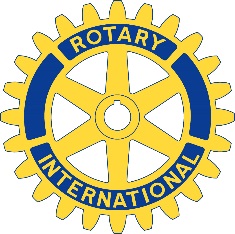 Registration FormOpen to the Public . . . Need not be a Paul Harris Member to Attend__________________________________________________________Individual Reservations - $40 Per Person Name ___________________________________ Phone __________________ Guest(s) ___________________________________________________________________________________________________________________Payment Information   	OR	Register online at DaCdb (Calendar) ____ Enclosed is my check payable to: ROTARY DISTRICT 6080       	         Total Enclosed: $ _______ ____ Please bill my Visa or MasterCard (circle one)       Total to be charged to my credit card: $ _______ Name on card ________________________________________________________________________ Card Number ______________________________________ Expiration (month/year) ______________ Cardholders Mailing Address ____________________________________________________________ Phone (h) _______________________      (c) _______________________      __________________________________________________________Fax, mail or email your completed Registration form to: David Bixler at either . . .417-831-2039 (fax) / 226 S. Dysart Ave, Springfield, MO 65802 / dbixler@bixlercorp.comFor Questions, Contact: David Bixler @ 417-873-3110